St Blasius Shanklin C of E Primary Academy 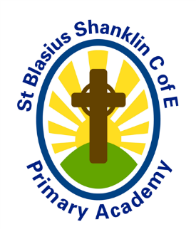 Class Teacher Person Specification – Main Pay Range Essential Desirable Qualifications Qualified Teacher Status Evidence of continuous CPD and commitment to further professional development. Experience Recent experience of teaching English and Maths and foundation subjects within Key Stage 1 or 2. Evidence of all observed lessons being at least ‘good’ or better. Evidence of ‘outstanding’ (Ofsted criteria) lesson observations. Contributing to school development plans and evaluation and producing action plans. Evidence of leading a subject areaKnowledge and understanding The theory and practice of providing effectively for the individual needs of all children (e.g. classroom organisation and learning strategies) An understanding of the New Curriculum, related assessment and pedagogies. Effective teaching and learning styles The monitoring, assessment, recording and reporting of pupil progress. The use of marking and feedback to secure progress for all pupils. The ability to use intervention to secure progress for all pupils. The statutory requirements of legislation concerning Health and Safety, Equal Opportunities, SEND and Safeguarding children. Adopt a creative curriculum using cross subject links. Skills Promote the school’s aims positively. Develop good personal relationships within the team. Establish and develop effective relationships with pupils, parents, local governors the Trust and the community. Communicate effectively both orally and in written form. Create a happy, challenging and effective learning environment where all children make at least good progress and achieve their potential. Develop strategies for creating community links. Provide evidence of all pupils making exceptional progress. Personal Characteristics Commitment to working with parents/carers as partners in learning Emphasis on putting the children first Commitment to raising achievement Good sense of humour Ambitious for the school Adaptability to changing circumstances and new ideas Have the temperament to remain calm at all times An acknowledgement that learning is fun Have a positive attitude and enthusiasm for all aspects of school life A commitment to positively promoting the Christian ethos of the school Practising Christian Willingness to be fully involved the life of the school community 